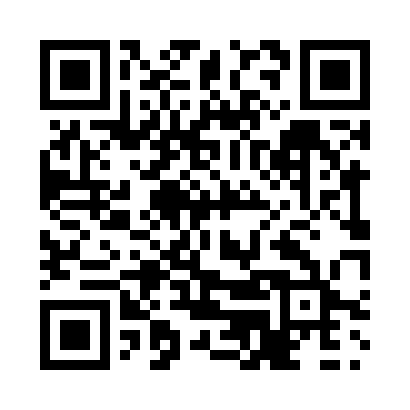 Prayer times for Chenier, Quebec, CanadaWed 1 May 2024 - Fri 31 May 2024High Latitude Method: Angle Based RulePrayer Calculation Method: Islamic Society of North AmericaAsar Calculation Method: HanafiPrayer times provided by https://www.salahtimes.comDateDayFajrSunriseDhuhrAsrMaghribIsha1Wed4:135:501:026:038:139:512Thu4:115:491:016:048:159:533Fri4:095:471:016:058:169:554Sat4:075:461:016:058:179:575Sun4:055:441:016:068:199:596Mon4:035:431:016:078:2010:017Tue4:015:421:016:088:2110:028Wed3:595:401:016:088:2210:049Thu3:575:391:016:098:2410:0610Fri3:555:371:016:108:2510:0811Sat3:535:361:016:118:2610:1012Sun3:515:351:016:118:2710:1213Mon3:495:341:016:128:2910:1414Tue3:475:321:016:138:3010:1615Wed3:455:311:016:148:3110:1716Thu3:445:301:016:148:3210:1917Fri3:425:291:016:158:3310:2118Sat3:405:281:016:168:3510:2319Sun3:385:271:016:168:3610:2520Mon3:375:261:016:178:3710:2721Tue3:355:251:016:188:3810:2822Wed3:335:241:016:188:3910:3023Thu3:325:231:016:198:4010:3224Fri3:305:221:016:208:4110:3325Sat3:295:211:026:208:4210:3526Sun3:275:211:026:218:4310:3727Mon3:265:201:026:218:4410:3828Tue3:255:191:026:228:4510:4029Wed3:235:181:026:238:4610:4230Thu3:225:181:026:238:4710:4331Fri3:215:171:026:248:4810:45